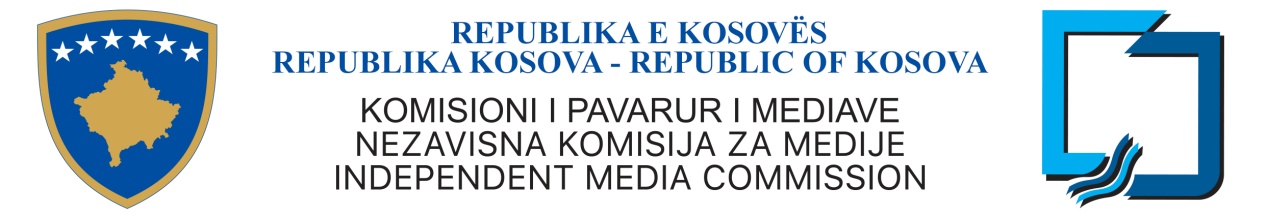 TË DHËNA BAZË PËR APLIKIM PËR LICENCËKomisioni i Pavarur i Mediave Komisioni i Pavarur i  Mediave (KPM) është organ i pavarur i cili në bazë të Ligjit të KPM-së është kompetent për: licencimin, rregullimin dhe mbikëqyrjen e operatorëve për shpërndarjen e shërbimeve audio dhe audiovizuale në Republikën e Kosovës. Kualifikimet për licencë:Kandidatët për licencë duhet të demonstrojnë aftësi për të ofruar shërbime cilësore dhe profesionale me gatishmëri që të punojnë në pajtim me standardet e pranuara profesionale dhe në pajtim me Ligjin e KPM-së dhe të gjitha aktet nënligjore të miratuara nga KPM-ja. Përveç Formës së Aplikacionit, Baza ligjore për aplikim për licencë të KPM-së është Ligji i KPM-së (04/L-44), Rregullorja e KPM-së për Dhënien e Licencës, , si dhe aktet tjera nënligjore të KPM-së të aplikueshme për procesin e aplikimit.3. Kohëzgjatja e LicencësLicencat e lëshuara nga Komisioni i Pavarur i Mediave për operatorët e shpërndarjes së shërbimeve audio dhe adiovizuale janë të vlefshme 10 (dhjetë) vite. Tarifa për licencëKomisioni i Pavarur i Mediave do t’i aplikojë tarifat vjetore të Licencës të përcaktuara me akt të veçantë në pajtim me nenin 26 të Ligjit të KPM-së.  Termet dhe kushtet e përgjithshme të licencës: Nënkuptojnë të drejtat dhe detyrimet e të Licencuarit, të zbatueshme për të gjithë operatorët e shpërndarjes të shërbimeve audio dhe audiovizuale.  Licenca: Përmban një autorizim përmes të cilit të licencuarit i lejohet të ushtroj veprimtarin e shpërndarjes të shërbimeve audio dhe adiovizuale në Republikën e Kosovës. Me marrjen e Licencës të licencuarit obligohen që t’i përmbahen Ligjit dhe të gjitha akteve nënligjore të  KPM-së që janë të aplikueshme për operatorët e shpërndarjes të shërbimeve audio dhe adiovizuale. Licenca e KPM-së përmban Kushte dhe Terme të Përgjithshme, por edhe të dhëna specifike për secilin të licencuar. Forma e aplikacionit për licencëTë gjithë kandidatët për licencë të Operatorit për Shpërndarjen e Shërbimeve Audio dhe Adiovizuale, duhet të plotësojnë formën e bashkangjitur të aplikacionit dhe ta dorëzojnë atë në Zyrën e Komisionit të Pavarur për Media në adresën e dhënë më poshtë. Të gjitha pikat e përcaktuara në këtë aplikacion duhet të jenë të plotësuara në mënyrë të qartë dhe të detajuar, ndërsa, dokumentet dhe dëshmitë e bashkangjitur duhet të jenë të sakta dhe të vërteta. KPM do të ofrojë edhe listën kontrolluese me qëllim të orientimit tuaj gjatë plotësimit të aplikacionit.Aplikacionet e paplotësuara, të pakompletuara dhe të pasakta do të rezultojnë me refuzim të kërkesës së kandidatit për  licencë.Përgjigjet duhet të jenë sa më të hollësishme dhe secila përgjigje duhet të radhitet sipas pyetjeve në bazë të numrit / shkronjës së secilës pikë të paraqitur në këtë aplikacion. Pyetje në lidhje me aplikacionin për licencë të KPM-së: Për çdo pyetje që mund të keni rreth procesit të aplikimit, preferohet që ato t’i bëni me shkrim, duke i drejtuar ato tek Departamenti i Licencimit pranë Zyrës së Komisionit të Pavarur për Media: në vëmendje të z. Luan Latifi: luan.latifi@kpm-ks.org apo Nuredin Islami nuredin.islami@kpm-ks.org.Dorëzimi i aplikacioneveNë bazë të Rregullores për nivelin dhe Mënyrën e përcaktimit të pagesës të taksës për Licencë, kandidati do të paguajë një taksë administrative në vlerë prej 100.00 Euro për secilin aplikacion për regjistrim, ndryshim apo vazhdim të licencës të operatorit për shpërndarjen e shërbimeve audio dhe adiovizuale. Taksa do t’i paguhet Komisionit të Pavarur të Medieve me rastin e paraqitjes së aplikacionit në numrin e xhirollogarisë 1000-4000-7000-1635. Pavarësisht vendimit të KPM-së, shuma e taksës administrative nuk do t’i kthehet kandidatit. Të gjitha dokumentet e bashkangjitura që nuk janë origjinale, duhet të jenë të noterizuara (aty ku është e aplikueshme);Aplikacionet si dhe të gjitha materialet përcjellëse do të pranohen vetëm në gjuhën shqipe dhe serbe, në pajtim me ligjin për Gjuhët Zyrtare në Republikën e Kosovës. Aplikacionet duhet të dërgohen në 2 kopje, në adresën e mëposhtme:Komisioni i Pavarur i Mediaverr. “Perandori Justinian”, nr. 14, Qyteza Pejton,10000, PrishtinëAplikacion për LicencëpërOperator të Shpërndarjes1. Të dhëna mbi kandidatin: Emri i propozuar për Operatorin e Shpërndarjes: Emri që do të përdoret për identifikimin e Operatorin e Shpërndarjes të Shërbimeve Audio dhe Adiovizuale gjatë punës si dhe në letërkëmbimin me Komisionin e Pavarur për Media.Kontaktet kryesore: Emri, adresa, numri i telefonit, faksi, adresa elektronike  e selisë qendrore dhe e personit apo personave kontaktues kryesorë për të gjitha çështjet që kanë të bëjnë me KPM-në, përfshirë edhe këtë aplikacion.Lloji i shërbimeve (specifiko): Operatori i Shpërndarjes; IPTV; OTT; dhe Rrjeta të komunikimeve elektronike që shpërndajnë SHMA. 2. Menaxhimi i Operatorit të Shpërndarjes - Informata rreth strukturës organizative:Organizimi: Përpiloni një tabelë organizative duke i shpjeguar detyrat dhe     përgjegjësit e secilës njësi të operatorit të shpërndarjes të shërbimeve audio dhe adiovizuale, nëse është e zbatueshme.Pronari: Emri, adresa, adresa elektronike, numrat e telefonit dhe faksit të pronarit të operatorit të shpërndarjes të shërbimeve audio dhe adiovizuale. Jepni një përshkrim të shkurtër për kualifikimin profesional të këtij personi dhe përvojën përkatëse.Drejtori: Emri, adresa, adresa elektronike dhe numrat e telefonit të personit që do të jetë përgjegjës për të gjitha operacionet e operatorit të shpërndarjes të shërbimeve audio dhe adiovizuale. Jepni një përshkrim të shkurtër për kualifikimin profesional të këtij personi dhe përvojën përkatëse. (dëshmi mbi kualifikimet universitare - diplomë).Personi përgjegjës për listën e kanaleve: Emri, adresa, adresa elektronike dhe numrat e telefonit të personit që do të jetë përgjegjës për të gjitha përgjegjësitë rreth listës së kanaleve dhe të drejtave të autorit. Jepni një përshkrim të shkurtër për kualifikimin profesional të këtij personi dhe përvojën përkatëse. Personi përgjegjës për Çështje Ligjore: Emri, adresa, adresa elektronike dhe numrat e telefonit të personit që do të jetë përgjegjës për të gjitha veprime ligjore të operatorit të shpërndarjes të shërbimeve audio dhe adiovizuale. Jepni një përshkrim të shkurtër për kualifikimin profesional të këtij personi dhe përvojën përkatëse. (dëshmi mbi kualifikimet universitare për çështje ligjore – diplomë).Personi përgjegjës për Çështje Teknike: Emri, adresa, adresa elektronike dhe numrat e telefonit të personit që do të jetë përgjegjës për të gjitha operacionet teknike të operatorit të shpërndarjes të shërbimeve audio dhe adiovizuale. Jepni një përshkrim të shkurtër për kualifikimin profesional të këtij personi dhe përvojën përkatëse. (dëshmi mbi kualifikimet universitare për çështje teknike - diplomë).3. Informatat rreth pronësisë së operatorit të shpërndarjes:Ofroni të dhënat vijuese për organizatën e cila aplikon për licencë për operator të shpërndarjes të shërbimeve audio dhe adiovizuale. Termi “Pronar” nënkupton Personi Juridik që, posedojnë pajisjet për shpërndarje të sinjalit audio dhe adiovizual  dhe  ndërtesën bazë ku është i vendosur operatori i shpërndarjes së shërbimeve audio dhe adiovizuale. Shënoni emrin e plotë ligjor të Personi Juridik, adresën e selisë së tij dhe një përshkrim të veprimtarive të tij nëse ato nuk kufizohen vetëm në fushën e ofruesit të shërbimeve programore;Bashkëngjitni dëshminë origjinale apo të vërtetuar të regjistrimit ligjor të Personi Juridik në Republikën e Kosovës – veprimtaria: shërbime telekomunikimi Radio apo Televizion;Shënoni emrat dhe adresat e anëtarëve të bordit të drejtorëve, pronarëve/zyrave të regjistruara të kompanisë apo mbajtësve të aksioneve nëse këto informata nuk gjenden në regjistrimin e Personit Juridik.Bashkëngjitni dëshmi nga Administrata Tatimore të Kosovës (jo më të vjetër se tre [3] muaj) që dëshmon se kandidati nuk ka obligime ndaj shtetit të Republikës së Kosovës, Bashkëngjitni dëshmi nga Gjykata Themelore – Departamenti për çështje Ekonomike (jo më të vjetër se tre [3] muaj) që dëshmon se personi juridik dhe personi fizik nuk kanë kontest gjyqësor;Bashkëngjitni dëshmi nga Gjykata Themelore (jo më të vjetër se tre [3] muaj) që dëshmon se kandidati nuk është i ndjekur penalisht.Bashkëngjitni një deklaratë se kandidati nuk mban ndonjë post publik të Zgjedhur ose të Emëruar në një Funksion të lartë Zyrtar.Bashkëngjitni një deklaratë me shkrim se kandidati nuk bënë pjesë në strukturat të larta, udhëheqëse/ekzekutive të ndonjë partie politike dhe/apo ndonjë organizate fetare.4.  Informata rreth sistemit të operatorit të shpërndarjes: 1. Cekni qytetet/komunat në të cilat do të shtrihet rrjeti i operatorit tuaj të shpërndarjes. Paraqitni adresën e saktë të vendndodhjes së kokëfundores apo e kokëfundoreve.Përshkruaj shpërndarjen gjeografike të sistemit të shpërndarjes si dhe cekni komunitetet të cilave do t’i shërbejë operatori juaj i shpërndarjes.Paraqitni bazën e operimit tuaj përmes një hartë grafike (harta duhet të jetë e printuar në kolor dhe në formatin A3) në të cilën paraqitet rrjeti juaj i shpërndarjes në secilën komunë apo zonë kadastrale vec e vec. Paraqitni katalogun e kanaleve që do t’i ofroni parapaguesve përmes operatorit të shpërndarjes, duke dhënë detaje për gjuhët e transmetimit, numrin e kanaleve dhe radhitjen me numër të kanalit për secilin program TV apo radio stacion (p.sh XX kanali 1, XY kanali 2 etj.).Jepni emrin një përshkrim të hollësishëm të karakterit/llojit të secilit TV apo radio stacion veç e veç që do të jetë pjesë e katalogut tuaj programor.Bashkëngjitni kopjen e kontratës tuaj që do të lidhni me parapaguesit, lidhur me shërbimin dhe kushtet që do të ofroni përmes operatorit të shpërndarjes.Informata mbi të drejtën e autorit:1. 	Dorëzoni draft kopjet (të vërtetuara) të marrëveshjeve mbi të drejtat e autorit për çdo shërbyes audio dhe audiovizual që do të shpërndahet në rrjetin tuaj, në pajtim me ligjin e aplikueshem në Republikën e Kosovës, për mbrojtjen e të drejtave autoriale.2. 	Të gjitha dokumentet apo draft marrëveshjet mbi të drejtat e autorit për shpërndarjen e shërbimeve për TV apo Radio ia bashkëngjitni këtij aplikacioni.Informatat teknike:Jepni hollësi për teknologjinë bazë që do të përdoret nga operatori për shpërndarjen e shërbimeve (llojin e pajisjeve; modelin; vitin e prodhimit).Përshkruani standardet teknike të operatorit të shpërndarjes së sistemit të rrjetit si dhe përshkruani mënyrën si e garantoni sigurinë publike.Dëshmitë nga institucioni përkatës (ARKEP) për leje të shtrirjes së rrjetit për shpërndarjen e shërbimeve mediale audio dhe audio-vizuele.Dëshmitë se pajisjet për pranim të sinjalit mundësojnë renditjen e kanaleve sipas preferencave të përdoruesve;Informata mbi qëndrueshmërinë financiare: Ofroni dëshmi të qëndrueshmërisë financiare, prejardhjen dhe shkallën e burimeve të financimit (dëshmitë duhet të jenë të lëshuara nga institucionet përkatëse bankare); Bashkëngjitni një plan biznesi për tre (3) vitet e ardhme në formë tabelore, si dhe një përshkrim narrativ të zbatueshmërisë së atij plani, lidhur me të hyrat dhe shpenzimet në përgjithësi për zhvillimin e veprimtarisë tuaj.Licenca nuk do t’i lëshohet ose nuk do t’i vazhdohet:Partisë politike, një grupi ose organizate e cila është e menaxhuar nga një individ i cili mban pozitë të zgjedhur apo është anëtar i një bordi ekzekutiv i një partie politike;Individit ose entitetit që pjesërisht apo në tërësi është pronë ose menaxhohet  nga një individ i cili ka qenë i dënuar me proces të rregullt, në pajtim me standardet  ndërkombëtare, për krime të cilat përfshijnë dhunë ose mashtrim, për të cilat ai ose ajo nuk ka qenë i/e falur në mënyrë të ligjshme.Për vëmendje të kandidatit: KPM-ja do t’i lëshojë licencë secilit kandidat i cili kualifikohet për licencë të KPM-së duke dorëzuar aplikacionin e kompletuar, të detajuar dhe me të dhëna të vërteta dhe të sakta, përfshirë edhe kryerjen e të gjitha obligimeve administrative. Kandidati do të veprojë në pajtueshmëri të plotë me Rregulloren e aplikueshme mbi Kualifikimet për dhënien e Licencës së KPM-së. Aplikacioni i cili nuk i përmban të dhënat e kërkuara bazë sipas kësaj forme të aplikacionit, Ligjit të KPM-së dhe akteve tjera nënligjore që ndërlidhen me procesin e aplikimit për licencë të KPM-së, do të rezultojë me refuzim të kërkesës së kandidatit për t’u pajisur me licencë të KPM-së.*****Emri dhe Mbiemri i kandidatit:  				Nënshkrimi: _________________Data e aplikimit: Vendi: